Информационное донесение по мероприятиям, проводимым по  факту пропажи ребенка в г.Когалым (по состоянию на 09:00 ч. 29.06.2017)С начала поисково-спасательных работ с 20.06.2017 по 28.06.2017 года:- спасателями КУ «Центроспас – Югория» обследовано дно реки Ингу-Ягун площадью 19025 м2;- группой аквалангистов из дайв-клуба «Лагуна» обследована водная акватория площадью 6240 м2;         - обследовано дно Сургутскими водолазами – 1420 м2;         - проведен осмотр береговой линии на лодках – 469 км;         - обследовано эхогидролокатором «Сонар»  – 2480 м2 (с 28.06.17 обследование прекращено).29.06.2017 года  в 09:00 - спасателями  ПСО Нижневартовского р-она г. Излучинск  -  2 человека, 2 ед. техники (из них 1 лодка), ответственный Кремко Сергей Игоревич,  т.89224186765 обследовано 60 км вверх по течению и вниз по течению. На 19:26 ч. 28.06.2017 группа работу завершила и выехала из города;- в 17:40 ч 28.06.2017 прибыли спасатели  КУ «Центроспас – Югория»	 - 3 человека, 1 ед. техники, ответственный Рубцов Андрей Владимирович, т. 8 912 938 91 85), к работе приступают сегодня;  	- на ночь на дежурстве оставалось 12 человек, 3 лодки от ТПП «Когалымнефтегаз», ТПП «Повхнефтегаз»;  - 4 представителя хуторского казачьего общества Когалыма несут дежурство на мосту у ограждения;- 4 человека - служба безопасности «ЛУКОМ - А»;- произведено укрепление заградительных ограждений;- обследовано 80 км береговой линии на лодках.Всего на поиски ребенка (по состоянию на 09:00)  привлечены 20 человек, 3 плавсредства. От МЧС - 12 человек, 5 ед. техники (из них 2 лодки).ОД МКУ «ЕДДС г. Когалыма»                                                        Е.В.Оводкова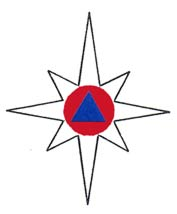 МУНИЦИПАЛЬНОЕ КАЗЁННОЕ УЧРЕЖДЕНИЕ«ЕДИНАЯ ДЕЖУРНО-ДИСПЕТЧЕРСКАЯ СЛУЖБА ГОРОДА КОГАЛЫМА»
 (МКУ «ЕДДС города Когалыма»)ул. Молодёжная 10/2,  г. Когалым, Ханты-Мансийский автономный  округ-Югра,  Тюменская область, 628486тел.(34667) 5-17-22,  5-13-42;  тел/факс (34667) 5-13-42 E-mail: edds112@bk.ru                                     ИНН  8608041012              №112 - Исх-б/н    от «29» июня  2017 г.
